Publicado en MADRID el 18/01/2021 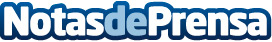 El freestyler Chuty lanza un himno para el videojuego VALORANTEl shooter estratégico en primera persona de Riot Games presenta este tema coincidiendo con la salida de su Episodio 2Datos de contacto:Francisco Diaz637730114Nota de prensa publicada en: https://www.notasdeprensa.es/el-freestyler-chuty-lanza-un-himno-para-el Categorias: Telecomunicaciones Música Juegos Ocio para niños Gaming http://www.notasdeprensa.es